Общие правила безопасности детей на летних каникулахК сожалению, опасности подстерегают детей не только в местах отдыха, но и на детской площадке, на дороге, в общественных местах. Однако следование рекомендациям поможет снизить риски:Для ребенка обязательным является ношение головного убора на улице для предотвращения теплового или солнечного удара.Приучите детей всегда мыть руки перед употреблением пищи.Поскольку на лето приходится пик пищевых отравлений и заболеваний энтеровирусными инфекциями, следите за свежестью продуктов, всегда мойте овощи и фрукты перед употреблением.Обязательно учите ребенка переходу дороги, расскажите об опасности, которую несет автомобиль.Расскажите детям о том, как правильно себя вести на детской площадке, в частности, катанию на качелях. К ним нужно подходить сбоку; садиться и вставать, дождавшись полной остановки; крепко держаться при катании.Важно научить и правилам пожарной безопасности в летний период. Не позволяйте разводить костры без присутствия взрослых. Поясните опасность огненной стихии в быстром распространении на соседние объекты.Соблюдайте питьевой режим, чтобы не допустить обезвоживания. Давайте ребенку очищенную природную воду без газа.Следование простым рекомендациям поможет обезопасить жизнь и здоровье вашего ребенка и позволит провести летние каникулы с максимальным удовольствием.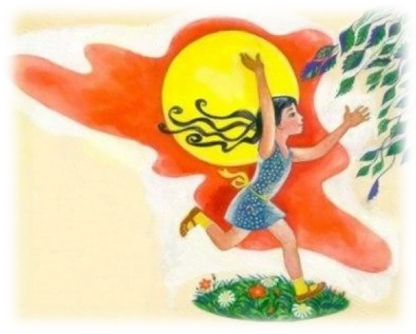 Сохранение жизни и здоровья детей - главная обязанность взрослых!МБДОУ детский сад № 8 «Звездочка» - детский сад «Солнышко»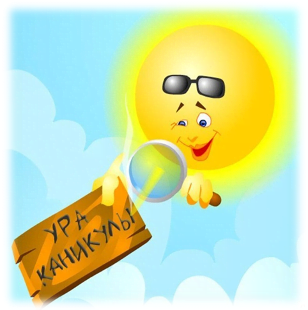 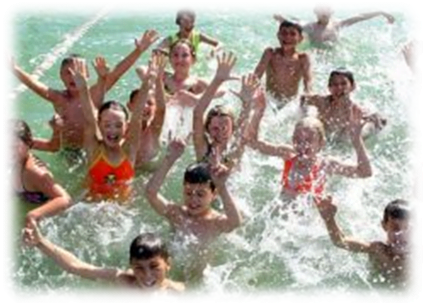 Воспитатель: Елистратова С.В.Безопасность на воде летомБольшинство семей предпочитают проводить жаркие летние дни на пляжах водоемов – озера, реки, моря. Однако вода может быть опасной. Поэтому перед поездкой на место отдыха следует изучить следующие рекомендации:Не разрешайте купаться ребенку без вашего присмотра, особенно на матрацах или надувных кругах.Отпускайте ребенка в воду только в плавательном жилете и нарукавниках.Не позволяйте детям играть в игры, где участники прячутся под водой или их «топят». Такие развлечения могут окончиться трагедией.Не разрешайте заплывать за буйки и нырять в неизвестных местах водоема, поскольку камни и ветки деревьев часто приводят к травмам.Контролируйте время пребывания ребенка в воде, чтобы не допустить переохлаждения.Во избежание солнечных ожогов смазывайте кожу ребенка специальными солнцезащитными средствами.Находиться на солнце во время его наибольшей активности (12-16 часов дня) не стоит. Если уж слишком хочется побыть на свежем воздухе – выбирайте только тенистые места.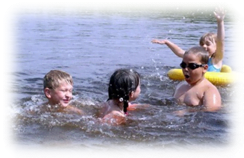 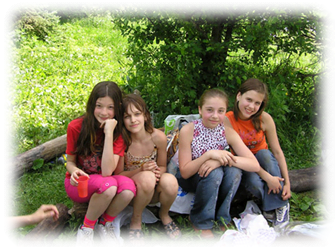 Безопасность на природе летомЕсли вам удастся выбрать на природу (лес, парк), обязательно ознакомьтесь с правилами безопасности детей летом:В таких местах обычно много клещей, укусы которых опасны тяжелыми заболеваниями (энцефалит, болезнь Лайма). Поэтому ребенка лучше одеть в штаны и закрытую обувь. Причем брюки следует заправить в резинку носков. Не помешает и обработка поверхности одежды средствами от насекомых.Объясните ребенку, что запрещено трогать незнакомые грибы и кушать неизвестные ягоды или плоды, растущие в лесу – они могут быть ядовитыми.Во избежание укуса таких насекомых как шмели, осы, пчелы, расскажите, что нужно оставаться недвижимым, когда они поблизости. Укусы болезненны и могут вызвать аллергическую реакцию. Не позволяйте ребенку подходить к животным, которые могут укусить его и заразить бешенством.Ни в коем случае не оставляйте детей без присмотра – они могут заблудиться.Питание  детей в летний периодИзбегаем пищевых отравлений.Приучите ребенка мыть руки перед каждым приемом пищи или хотя бы тщательно вытирать их влажными салфетками. Не употребляйте на жаре скоропортящиеся продукты, особенно мясо, которое может превратиться в яд уже после 20 минут нахождения на солнце.Старайтесь больше употреблять овощи, фрукты и ягоды. Мойте их тщательно, перед тем как употребить в пищу. Старайтесь не приобретать фрукты, которым еще по сезону не должны продаваться. Как правило, это продукты, выращенные с большим добавлением химических веществ, стимулирующих рост, они очень опасны для здоровья и могут вызвать сильное отравление.В аптечке всегда держите средства лечения отравлений.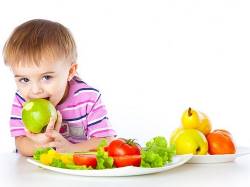 